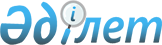 Ақтоған ауылдық округінің 2023-2025 жылдарға арналған бюджеті туралы
					
			Мерзімі біткен
			
			
		
					Қызылорда облысы Шиелі аудандық мәслихатының 2022 жылғы 26 желтоқсандағы № 34/8 шешімі. Мерзімі біткендіктен қолданыс тоқтатылды
      "Қазақстан Республикасының Бюджет кодексі" Қазақстан Республикасы Кодексінің 75-бабының 2-тармағына, "Қазақстан Республикасындағы жергілікті мемлекеттік басқару және өзін-өзі басқару туралы" Қазақстан Республикасы Заңының 6-бабының 2-7 тармағына сәйкес Шиелі аудандық мәслихаты ШЕШТІ:
      1. Ақтоған ауылдық округінің 2023-2025 жылдарға арналған бюджеті 1, 2 және 3-қосымшаларға сәйкес, оның ішінде 2023 жылға мынадай көлемдерде бекітілсін:
      1) кірістер – 72 951,9 мың теңге, оның ішінде:
      салықтық түсімдер – 3 680 мың теңге;
      трансферттер түсімі – 69 271,9 мың теңге;
      2) шығындар – 73 203,1 мың теңге;
      3) таза бюджеттік кредиттеу - 0;
      бюджеттік кредиттер - 0;
      бюджеттік кредиттерді өтеу - 0;
      4) қаржы активтерімен операциялар бойынша сальдо - 0;
      қаржы активтерін сатып алу - 0;
      мемлекеттің қаржы активтерін сатудан түсетін түсімдер - 0;
      5) бюджет тапшылығы (профициті) - - 251,2 мың теңге;
      6) бюджет тапшылығын қаржыландыру (профицитін пайдалану) – 251,2 мың теңге;
      қарыздар түсімі - 0;
      қарыздарды өтеу - 0;
      бюджет қаражаттарының пайдаланылатын қалдықтары – 251,2 мың теңге.
      Ескерту. 1-тармақ жаңа редакцияда - Қызылорда облысы Шиелі аудандық мәслихатының 23.11.2023 № 8/7 шешімімен (01.01.2023 бастап қолданысқа енгізіледі).


      2. 2023 жылға аудандық бюджеттен Ақтоған ауылдық округ бюджетіне берілетін бюджеттік субвенциялар көлемдері 62 054 мың теңге сомасында белгіленсін.
      3. Осы шешім 2023 жылғы 1 қаңтардан бастап қолданысқа енгізіледі. Ақтоған ауылдық округінің 2023 жылға арналған бюджеті
      Ескерту. 1-қосымша жаңа редакцияда - Қызылорда облысы Шиелі аудандық мәслихатының 23.11.2023 № 8/7 шешімімен (01.01.2023 бастап қолданысқа енгізіледі). Ақтоған ауылдық округінің 2024 жылға арналған бюджеті Ақтоған ауылдық округінің 2025 жылға арналған бюджеті
					© 2012. Қазақстан Республикасы Әділет министрлігінің «Қазақстан Республикасының Заңнама және құқықтық ақпарат институты» ШЖҚ РМК
				
      Шиелі аудандық мәслихат хатшысы: 

Т.Жағыпбаров
Шиелі аудандық мәслихатының
2022 жылғы 26 желтоқсандағы
№ 34/8 шешіміне 1-қосымша
Санаты 
Санаты 
Санаты 
Санаты 
Санаты 
Сомасы, мың теңге
Сыныбы
Сыныбы
Сыныбы
Сыныбы
Сомасы, мың теңге
 Кіші сыныбы
 Кіші сыныбы
 Кіші сыныбы
Сомасы, мың теңге
Атауы
Атауы
Сомасы, мың теңге
1. Кірістер
1. Кірістер
72 951,9
1
Салықтық түсімдер
Салықтық түсімдер
3 680
01
Табыс салығы
Табыс салығы
863
2
Жеке табыс салығы
Жеке табыс салығы
863
04
Меншiкке салынатын салықтар
Меншiкке салынатын салықтар
2 817
1
Мүлiкке салынатын салықтар
Мүлiкке салынатын салықтар
155
3
Жер салығы
Жер салығы
0
4
Көлiк құралдарына салынатын салық
Көлiк құралдарына салынатын салық
2 662
4
Трансферттердің түсімдері
Трансферттердің түсімдері
69 271,9
02
Мемлекеттiк басқарудың жоғары тұрған органдарынан түсетiн трансферттер
Мемлекеттiк басқарудың жоғары тұрған органдарынан түсетiн трансферттер
69 271,9
3
Ауданның (облыстық маңызы бар қаланың) бюджетінен трансферттер
Ауданның (облыстық маңызы бар қаланың) бюджетінен трансферттер
69 271,9
Фнкционалдық топ 
Фнкционалдық топ 
Фнкционалдық топ 
Фнкционалдық топ 
Фнкционалдық топ 
Сомасы, мың теңге
Функционалдық кіші топ 
Функционалдық кіші топ 
Функционалдық кіші топ 
Функционалдық кіші топ 
Сомасы, мың теңге
Бюджеттік бағдарламалардың әкімшісі 
Бюджеттік бағдарламалардың әкімшісі 
Бюджеттік бағдарламалардың әкімшісі 
Сомасы, мың теңге
Бюджеттік бағдарлама (кішібағдарлама)
Бюджеттік бағдарлама (кішібағдарлама)
Сомасы, мың теңге
Атауы
Сомасы, мың теңге
2. Шығындар
73 203,1
01
Жалпы сипаттағы мемлекеттiк қызметтер
39 339
1
Мемлекеттiк басқарудың жалпы функцияларын орындайтын өкiлдi, атқарушы және басқа органдар
39 339
124
Аудандық маңызы бар қала, ауыл, кент, ауылдық округ әкімінің аппараты
39 339
001
Аудандық маңызы бар қала, ауыл, кент, ауылдық округ әкімінің қызметін қамтамасыз ету жөніндегі қызметтер
39 339
022
Мемлекеттік органның күрделі шығыстары
0
07
Тұрғын үй-коммуналдық шаруашылық
7 341
3
Елді-мекендерді көркейту
7 341
124
Аудандық маңызы бар қала, ауыл, кент, ауылдық округ әкімінің аппараты
7 341
008
Елді мекендерде көшелерді жарықтандыру
2 839,5
009
Елді мекендердің санитариясын қамтамасыз ету
0
011
Елді мекендерді абаттандыру мен көгалдандыру
4 501,5
08
Мәдениет, спорт, туризм жәнеақпараттықкеңістiк
24 835
1
Мәдениет саласындағы қызмет
24 835
124
Аудандық маңызы бар қала, ауыл, кент, ауылдық округ әкімінің аппараты
24 835
006
Жергілікт ідеңгейде мәдени-демалыс жұмысын қолдау
24 835
12
Көлiк және коммуникациялар
1 687,4
1
Автомобиль көлiгi
1 687,4
124
Қаладағы аудан, аудандық маңызы бар қала, кент, ауыл, ауылдық округ әкімінің аппараты
1 687,4
012
Аудандық маңызы бар қалаларда, ауылдарда, кенттерде, ауылдық округтерде автомобиль жолдарын күрделі және орташа жөндеу
1 687,4
15
Трансферттер
0,7
01
Трансферттер
0,7
124
Аудандық маңызы бар қала, ауыл, кент, ауылдық округ әкімінің аппараты
0,7
048
Пайданылмаған (толық пайдаланылмаған) нысаналы трансферттерді қайтару
0,7
3. Таза бюджеттік кредит беру
0
4. Қаржы активтерімен жасалатын операциялар бойынша сальдо
0
5. Бюджет тапшылығы (профициті)
-251,2
6. Бюджет тапшылығын қаржыландыру (профицитті пайдалану)
251,2
8
Бюджет қаражатының пайдаланылатын қалдықтары
251,2
01
Бюджет қаражатының қалдығы
251,2
1
Бюджет қаражатының бос қалдықтары
251,2
001
Бюджет қаражатының бос қалдықтары
251,2Шиелі аудандық мәслихатының
2022 жылғы "26" желтоқсандағы
№ 34/8 шешіміне 2-қосымша
Санаты 
Санаты 
Санаты 
Санаты 
Санаты 
Сомасы, мыңтеңге
Сыныбы
Сыныбы
Сыныбы
Сыныбы
Сомасы, мыңтеңге
 Кіші сыныбы
 Кіші сыныбы
 Кіші сыныбы
Сомасы, мыңтеңге
Атауы
Атауы
Сомасы, мыңтеңге
1. Кірістер
1. Кірістер
67 419
1
Салықтық түсімдер
Салықтық түсімдер
2 263
04
Меншiкке салынатын салықтар
Меншiкке салынатын салықтар
2 263
1
Мүлiкке салынатын салықтар
Мүлiкке салынатын салықтар
163
3
Жер салығы
Жер салығы
0
4
Көлiк құралдарына салынатын салық
Көлiк құралдарына салынатын салық
2 100
4
Трансферттердің түсімдері
Трансферттердің түсімдері
65 156
02
Мемлекеттiк басқарудың жоғары тұрған органдарынан түсетiн трансферттер
Мемлекеттiк басқарудың жоғары тұрған органдарынан түсетiн трансферттер
65 156
3
Ауданның (облыстықмаңызы бар қаланың) бюджетінен трансферттер
Ауданның (облыстықмаңызы бар қаланың) бюджетінен трансферттер
65 156
Фнкционалдық топ 
Фнкционалдық топ 
Фнкционалдық топ 
Фнкционалдық топ 
Фнкционалдық топ 
Сомасы, мыңтеңге
Функционалдық кіші топ 
Функционалдық кіші топ 
Функционалдық кіші топ 
Функционалдық кіші топ 
Сомасы, мыңтеңге
Бюджеттік бағдарламалардың әкімшісі 
Бюджеттік бағдарламалардың әкімшісі 
Бюджеттік бағдарламалардың әкімшісі 
Сомасы, мыңтеңге
Бюджеттік бағдарламалар (кіші бағдарламалар) 
Бюджеттік бағдарламалар (кіші бағдарламалар) 
Сомасы, мыңтеңге
Атауы
Сомасы, мыңтеңге
2. Шығындар
67 419
01
Жалпы сипаттағы мемлекеттiк қызметтер
39 891
1
Мемлекеттiк басқарудың жалпы функцияларын орындайтын өкiлдi, атқарушы және басқа органдар
39 891
124
Аудандық маңызы бар қала, ауыл, кент, ауылдық округ әкімінің аппараты
39 891
001
Аудандық маңызы бар қала, ауыл, кент, ауылдық округ әкімінің қызметін қамтамасыз ету жөніндегі қызметтер
39 891
06
Әлеуметтiк көмек және әлеуметтiк қамсыздандыру
0
2
Әлеуметтiк көмек
0
124
Аудандық маңызы бар қала, ауыл, кент, ауылдық округ әкімінің аппараты
0
003
Мұқтаж азаматтарға үйде әлеуметтік көмек көрсету
0
07
Тұрғын үй-коммуналдық шаруашылық
3 026
3
Елді-мекендерді көркейту
3 026
124
Аудандық маңызы бар қала, ауыл, кент, ауылдық округ әкімінің аппараты
3 026
008
Елді мекендерде көшелерді жарықтандыру
2 711
011
Елді мекендерді абаттандыру мен көгалдандыру
315
08
Мәдениет, спорт, туризм жәнеақпараттықкеңістiк
24 502
1
Мәдениет саласындағы қызмет
24 502
124
Аудандық маңызы бар қала, ауыл, кент, ауылдық округ әкімінің аппараты
24 502
006
Жергілікті деңгейде мәдени-демалыс жұмысын қолдау
24 502
15
Трансферттер
0
1
Трансферттер
0
124
Аудандық маңызы бар қала, ауыл, кент, ауылдық округ әкімінің аппараты
0
048
Пайдаланылмаған(толық пайдаланылмаған) нысаналы трансферттерді қайтару
0
3. Таза бюджеттік кредит беру
0
4. Қаржы активтерімен жасалатын операциялар бойынша сальдо
0
5. Бюджет тапшылығы (профициті)
0
6. Бюджет тапшылығын қаржыландыру (профицитті пайдалану)
0
8
Бюджет қаражатының пайдаланылатын қалдықтары
0
01
Бюджет қаражатының қалдығы
0
1
Бюджет қаражатының бос қалдықтары
0
001
Бюджет қаражатының бос қалдықтары
0Шиелі аудандық мәслихатының
2022 жылғы "26" желтоқсандағы
№ 34/8 шешіміне 3-қосымша
Санаты 
Санаты 
Санаты 
Санаты 
Санаты 
Сомасы, мыңтеңге
Сыныбы
Сыныбы
Сыныбы
Сыныбы
Сомасы, мыңтеңге
Кіші сыныбы
Кіші сыныбы
Кіші сыныбы
Сомасы, мыңтеңге
Атауы
Атауы
Сомасы, мыңтеңге
1. Кірістер
1. Кірістер
70 790
1
Салықтық түсімдер
Салықтық түсімдер
2 376
04
Меншiкке салынатын салықтар
Меншiкке салынатын салықтар
2 376
1
Мүлiкке салынатын салықтар
Мүлiкке салынатын салықтар
171
3
Жер салығы
Жер салығы
0
4
Көлiк құралдарына салынатын салық
Көлiк құралдарына салынатын салық
2 205
4
Трансферттердің түсімдері
Трансферттердің түсімдері
68 414
02
Мемлекеттiк басқарудың жоғары тұрған органдарынан түсетiн трансферттер
Мемлекеттiк басқарудың жоғары тұрған органдарынан түсетiн трансферттер
68 414
3
Ауданның (облыстықмаңызы бар қаланың) бюджетінен трансферттер
Ауданның (облыстықмаңызы бар қаланың) бюджетінен трансферттер
68 414
Фнкционалдық топ 
Фнкционалдық топ 
Фнкционалдық топ 
Фнкционалдық топ 
Фнкционалдық топ 
Сомасы, мыңтеңге
Функционалдықкіші топ 
Функционалдықкіші топ 
Функционалдықкіші топ 
Функционалдықкіші топ 
Сомасы, мыңтеңге
Бюджеттік бағдарламалардың әкімшісі 
Бюджеттік бағдарламалардың әкімшісі 
Бюджеттік бағдарламалардың әкімшісі 
Сомасы, мыңтеңге
Бюджеттік бағдарламалар (кіші бағдарламалар) 
Бюджеттік бағдарламалар (кіші бағдарламалар) 
Сомасы, мыңтеңге
Атауы
Сомасы, мыңтеңге
2. Шығындар
70 790
01
Жалпы сипаттағы мемлекеттiк қызметтер
41 886
1
Мемлекеттiк басқарудың жалпы функцияларын орындайтын өкiлдi, атқарушы және басқа органдар
41 886
124
Аудандық маңызы бар қала, ауыл, кент, ауылдық округ әкімінің аппараты
41 886
001
Аудандық маңызы бар қала, ауыл, кент, ауылдық округ әкімінің қызметін қамтамасыз ету жөніндегі қызметтер
41 886
06
Әлеуметтiк көмек және әлеуметтiк қамсыздандыру
0
2
Әлеуметтiк көмек
0
124
Аудандық маңызы бар қала, ауыл, кент, ауылдық округ әкімінің аппараты
0
003
Мұқтаж азаматтарға үйде әлеуметтік көмек көрсету
0
07
Тұрғын үй-коммуналдық шаруашылық
3 177
3
Елді-мекендерді көркейту
3 177
124
Аудандық маңызы бар қала, ауыл, кент, ауылдық округ әкімінің аппараты
3 177
008
Елді мекендерде көшелерді жарықтандыру
2846
011
Елді мекендерді абаттандыру мен көгалдандыру
331
08
Мәдениет, спорт, туризм және ақпараттық кеңістiк
25 727
1
Мәдениет саласындағы қызмет
25 727
124
Аудандық маңызы бар қала, ауыл, кент, ауылдық округ әкімінің аппараты
25 727
006
Жергілікті деңгейде мәдени-демалыс жұмысын қолдау
25 727
15
Трансферттер
0
1
Трансферттер
0
124
Аудандық маңызы бар қала, ауыл, кент, ауылдық округ әкімінің аппараты
0
048
Пайдаланылмаған(толық пайдаланылмаған) нысаналы трансферттерді қайтару
0
3. Таза бюджеттік кредит беру
0
4. Қаржы активтерімен жасалатын операциялар бойынша сальдо
0
5. Бюджет тапшылығы (профициті)
0
6. Бюджет тапшылығынқаржыландыру (профициттіпайдалану)
0
8
Бюджет қаражатының пайдаланылатын қалдықтары
0
01
Бюджет қаражатының қалдығы
0
1
Бюджет қаражатының бос қалдықтары
0
001
Бюджет қаражатының бос қалдықтары
0